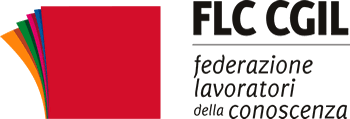 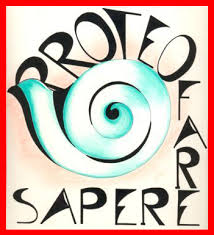 MERCOLEDI’ 28 OTTOBRE 2020DALLE 16:40 ALLE 18:40SEMINARIO DI FORMAZIONEINSEGNARE NEL I CICLO IN TEMPI DI PANDEMIATESTIMONIANZE, PROPOSTE, PROSPETTIVE per la scuola PRIMARIA e SECONDARIA di I GRADO Ne parleranno con noi:Dario Missaglia – Presidente Nazionale Proteo Fare SapereElisabetta Nigris  – Presidente del Corso di Laurea in Scienze della Formazione Primaria dell’Università BicoccaIntroduce: Manuela Calza – Segretaria Nazionale FLC CGIL NAZIONALEConclude: Alessandro Rapezzi - Segretario Nazionale FLC CGIL NAZIONALEModera:Maria Grazia Frilli – Responsabile dei Forum Nazionali della professionalità docente Durante l’incontro verrà dato spazio ai contributi dei partecipantiIl link per la videoconferenza sarà comunicato ai lavoratori interessati dalle strutture territoriali della FLC CGIL. Essendo Proteo Fare Sapere soggetto qualificato per l’aggiornamento (DM 08.06.2005 e Direttiva MIUR 170/2016), l’iniziativa è autorizzata ai sensi degli artt. 64 e 67 CCNL 2006/2009 del Comparto Scuola, con esonero dal servizio e con sostituzione ai sensi della normativa sulle supplenze brevi. Verrà rilasciato, su richiesta, attestato di partecipazione.